Syntetické farbiváNa farbenie potravín sa dovoľujú používať iba farbivá neškodné ľudskému organizmu. Majú veľkú farbiacu schopnosť, používajú sa len vo veľmi malom množstve. Pred použitím sa rozpustia vo vode a prefiltrujú sa, aby sa oddelili nerozpustné kúsky, ktoré by mohli nerovnomerne zafarbiť cesto. Povolené sú syntetické farbivá:Tartrazín E 102 – žltá farba rozpustná vo vode aj alkohole. Pridáva sa do cukrárskych ozdôb, krémov a zmrzlín.Chinolínová žltá E 104 – zelenožltá farba. Farbia sa ňou cukrovinky, sušienky, puding, koláče a iné výrobky. Môže byť alergén.Žltá SY E 110 – pridáva sa do sladkostí, pekárenských výrobkov, zmrzlín, marhuľového džemu a iných potravín.Azorubín E 122 – červené farbivo. Používa sa na farbenie marcipánu a iných modelovacích hmôt, marmelád, cukroviniek, pudingov  a zmrzlín. Amarant E 123 – červenej až červenomodrej. U nás je jeho používanie obmedzené len na dezertné vína.Košenilová červená E 124 – jasnočervené farbivo. Používa sa na farbenie cukroviniek určených na dekoráciu, pudingov, marmelád, zmrzlín, kompótov a iných potravín. Erytrozín E 127 – hnedý prášok, ktorý sa po zmiešaní s vodou mení na červené farbivo. Pridáva sa do koktailových čerešní.Allura červená AC E 129 – je súhrnný názov červených farbív, ktoré potravinám dodávajú navyše ovocnú chuť. Patentná modrá E 131 – tmavomodré farbivo. Pridáva sa do sladkostí, poliev, nápojov. Brilantná modrá FCF E 133 – jasnomodré farbivo. Farbia sa ňou sladkosti, cukrovinky, zmrzliny, pudingy, pekárenské výrobky. Môže byť alergén.Zelená S E 142 – zelenomodré farbivo. Farbia sa ním cukrovinky, zmrzliny aj želé.Brilantná čierna BN E 151 – fialovočierne farbivo. Pridáva sa do kakaových nápojov, čokoládových dezertov, cukroviniek, zmrzlín, marmelád a ďalších potravín.Hnedá HT E 155 – je červenohnedej farby. Farbia sa ním čokolády, cukrovinky, pečivo a iné potraviny.Okrem syntetických farbív sa na dekoráciu cukrárskych výrobkov používajú aj kovové farbivá najmä :  Hliník E 173 , Striebro E 174 , Zlato E 175 .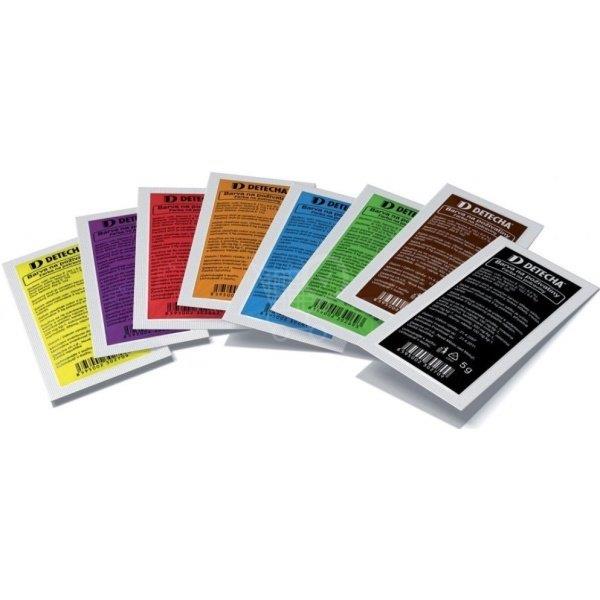 	Potravinárske práškové farby	Dú. Napíšte si poznámky a fotokópiu mi prosím zašlite na emailovú adresu jozefínasaparova@gmail.com S pozdravom Mgr. Jozefína Sapárová